Attached please find the list of Questions assigned to Radiocommunication Study Group 3. The following extract from Resolution ITU-R 5-6 gives the definition of categories of Questions:C: 	Conference-oriented Questions associated with work related to specific preparations for, and decisions of, world and regional radiocommunication conferences:C1:	very urgent and priority studies, required for the next World Radiocommunication Conference;C2:	urgent studies, expected to be required for other radiocommunication conferences;S:	Questions which are intended to respond to:–	matters referred to the Radiocommunication Assembly by the Plenipotentiary Conference, any other conference, the Council, the Radio Regulations Board;–	advances in radiocommunication technology or spectrum management;–	changes in radio usage or operation:S1:	urgent studies which are intended to be completed within two years;S2:	important studies, necessary for the development of radiocommunications;S3:	required studies, expected to facilitate the development of radiocommunications;QUESTIONS ASSIGNED TO radiocommunication STUDY GROUP 3Radiowave propagation______________Radiocommunication Assembly (RA-15)
Geneva, 26-30 October 2015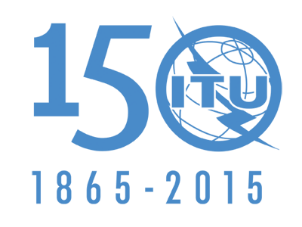 INTERNATIONAL TELECOMMUNICATION UNIONDocument 3/1003-E31 August 2015Radiocommunication Study Group 3Radiocommunication Study Group 3radiowave propagationradiowave propagationQuestions assigned to radiocommunication study group 3Questions assigned to radiocommunication study group 3NOC = 
MaintainedMOD = 
RevisedSUP =
DeletedADD =
New textUNA = 
Undergoing approvalQuestion ITU-RTitleStatusCategoryProposed target dateComments201-5/3 Radiometeorological data required for the planning of terrestrial and space communication systems and space research applicationNOC(S2)2019202-4/3 Methods for predicting propagation over the surface of the EarthNOC(S2)2019203-6/3 Propagation prediction methods for terrestrial broadcasting, fixed (broadband access) and mobile services using frequencies above 30 MHzNOC(S1)2019204-6/3 Propagation data and prediction methods required for terrestrial line-of-sight systemsNOC(S2)2019205-2/3 Propagation data and prediction methods required for trans-horizon systemsNOC(S2)2019206-4/3 Propagation data and prediction methods for fixed and broadcasting-satellite servicesNOC(S2)2019207-5/3 Propagation data and prediction methods for satellite mobile and radiodetermination services above about 0.1 GHzNOC(S2)2019208-5/3 Propagation factors in frequency sharing issues affecting space radiocommunication  services and terrestrial servicesNOC(S2)2019209-2/3 Variability and risk parameters in system performance analysisNOC(S3)2019211-6/3 Propagation data and propagation models in the frequency range 300 MHz to 100 GHz for the design of short-range wireless radiocommunication systems and wireless local area networks (WLAN)NOC(S3)2019212-3/3 Ionospheric propertiesNOC(S3)2019213-4/3 The short-term forecasting of operational parameters for trans-ionospheric radiocommunication and aeronautical radionavigation servicesNOC(S3)2019214-5/3 Radio noiseNOC(S3)2019218-6/3 Ionospheric influences on satellite systemsNOC(S3)2019222-4/3 Measurements and data banks of ionospheric characteristics and radio noise NOC(S3)2019225-7/3 The prediction of propagation factors affecting systems at LF and MF including the use of digital modulation techniquesNOC(S3)2019226-5/3 Ionospheric and tropospheric characteristics along satellite-to-satellite pathsNOC(S3)2019228-2/3 Propagation data required for the planning of space radiocommunication systems and space science service systems operating above 275 GHzNOC(C1)2019229-3/3 Prediction of sky-wave propagation conditions, signal intensity, circuit performance and reliability at frequencies between about 1.6 and 30 MHz, in particular for systems using digital modulation techniquesNOC(S3)2019230-3/3 Prediction methods and models applicable to power line telecommunications systemsNOC(S2)2019231-1/3The effect of electromagnetic emissions from man-made sources on the radiocommunication systems and networksNOC(S2)2019232-1/3The effect of nanostructure materials on propagationNOC(S2)2019233-1/3Methods for the prediction of propagation path losses between an airborne platform and a satellite, ground terminal or another airborne platformNOC(S2)2019